                          Приложение 3формаАКТА № ______О ДЕМОНТАЖЕ РЕКЛАМНОЙ КОНСТРУКЦИИ УСТАНОВЛЕННОЙ БЕЗ РАЗРЕШЕНИЯ (САМОВОЛЬНАЯ УСТАНОВКА) г. Соль-Илецк                                                       «_____» ________  20__      Рекламная конструкция, расположенная по адресу: __________________ ______________________________________________________________(тип рекламной конструкции, адрес места установки рекламной конструкции)размер рекламной конструкции: ___________________________________демонтирована на основании: ________________________________________ __________________________________________________________________  (указать на основании какого документа произведен демонтаж рекламной конструкции)Владелец рекламной конструкции ________________________Начало демонтажа: «____» ___________ 20__ г. в _______час.Окончание демонтажа: «____» __________ 20__ г. в _______час.    Состояние рекламной конструкции до начала работ по демонтажу: ______________________________________________________________Состояние рекламной конструкции после проведения работ по демонтажу:______________________________________________________Место хранения рекламной конструкции, адрес: ______________________________________________________________Организация, осуществившая демонтаж:____________________________ _____________________________________________________________ .К акту прилагаются:1.  фотографии  места  размещения  рекламной  конструкции  и  демонтируемой рекламной конструкции на __ л. 2. ________________________________________________________________3. _______________________________________________________________4. _____________________________________________________________Акт составил: /____________________/______________________________________/Подписи присутствующих при демонтаже рекламной конструкции:1. /_________________/_____________________________________/2. /_________________/_____________________________________/3. /_________________/_____________________________________/4. /_________________/_____________________________________/               Приложение 4ФормаАКТА № _____приема-передачи демонтированной рекламной конструкциина ответственное хранениег. Соль-Илецк                                                               «____» __________ 20__ г.    Администрацией, в лице начальника отдела архитектуры, градостроительства и земельных отношений с одной стороны, и представитель/руководитель __________________________________ с другой, в присутствии ______________________________________________________________________________________________________________составили настоящий акт о том, что _________________________________________________________________________________________________               (указать организацию, осуществившую демонтаж)сдал (а), а Представитель склада /собственник площадки для хранения __________________________________________________________________,               (указать организацию, осуществляющую ответственное хранение)в лице ____________________________________________________________                       (Ф.И.О. ответственного лица)(паспорт серия ______ номер __________, выдан _____________________________________________________________________________________), Принял (а)  на ответственное хранение ниже перечисленные материальные ценности:ОПИСЬматериальных ценностей на ответственном храненииУсловия хранения: __________________________________________________Особые отметки: ___________________________________________________Представитель ____________________________________________________(указать организацию, осуществившую демонтаж)/__________ /________________/ «____» _________ 20_ г.Представитель ________________________________________(указать организацию, осуществляющую хранение)/__________ /________________/ «____» _________ 20_ г.Представитель отдела архитектуры, градостроительства и земельных отношений/__________ /____________________/ «_____» _________ 20__ г. (подпись)  (расшифровка подписи)               Приложение 5формаУВЕДОМЛЕНИЯоб осуществленном демонтаже рекламной конструкции,установленной и (или) эксплуатируемой с нарушениемтребований законодательства о рекламе                                     Кому _________________________________                                          (владелец рекламной конструкции)                                 адрес _________________________________                                     ______________________________________    Настоящим  уведомляем о том, что рекламная  конструкция __________________________________________________________________________ (тип рекламной конструкции, габаритные размеры рекламной конструкции,количество сторон рекламных полей)установленная  и  (или)  эксплуатируемая  без  разрешения  на  установку  и эксплуатацию  рекламной  конструкции,  срок  действия которой не истек, на территории Соль-Илецкого городского округа по адресу:____________________________________________________________,                                        (адрес места установки рекламной конструкции)демонтирована «____» _________ 20__ г. в соответствии со ст. 19 Федерального закона от 13.03.2006 № 38-ФЗ «О рекламе», утвержденным Порядком демонтажа рекламных конструкций, установленных и (или) эксплуатируемых с нарушением требований законодательства о рекламе на территории муниципального образования Соль-Илецкий городской округ,   и передана на ответственное хранение __________________________________до «____» _____________ 20___ г., о чем составлен акт в установленной форме (прилагается).    Для получения рекламной конструкции Вам необходимо:1. Не позднее 1 месяца с даты проведенного демонтажа рекламной конструкции  обратиться с письменным заявлением о возврате рекламной конструкции в администрацию муниципального образования Соль-Илецкий городской округ по адресу: г. Соль-Илецк, ул. Карла Маркса, д. 6, каб. 8,  тел. 2-70-83.2. Представить документы, подтверждающие право собственности или иное вещное право на демонтированную рекламную конструкцию либо право владения и пользования демонтированной рекламной конструкцией.3. Возместить понесенные расходы в размере  _____________  рублей, которые состоят из затрат на демонтаж рекламной конструкции, ее транспортировки (доставки к месту хранения), хранение рекламной конструкции.Первый заместитель главы администрации городского округа – заместитель главы администрации городского округа  по строительству, транспорту, благоустройству и ЖКХ                  Приложение 6формаАКТА № ___о возврате рекламной конструкцииг. Соль-Илецк                                                           «____» ___________ 20__ г.Настоящий акт составлен о нижеследующем:рекламная конструкция: ________________________________________________________________________________________________________,                                              (тип, размер рекламной конструкции)демонтированная на основании _____________________________________,возвращена _____________________________________________________              (владелец рекламной конструкций, представитель  владельца рекламной конструкции)Администрацией муниципального образования Соль-Илецкий городской округ «___» __________ 20_ г. рекламная   конструкция   осмотрена,   находится  в  удовлетворительном состоянии, претензий к состоянию рекламной конструкции не имеется.Первый заместитель главы администрации городского округа – заместитель главы администрации городского округа по строительству, транспорту, благоустройству и ЖКХ/___________________/_____________________________________________/           (подпись)                        (расшифровка подписи)Владелец рекламной конструкции(представитель владельца рекламной конструкции):/___________________/________________________________________/           (подпись)                        (расшифровка подписи)Приложение 7формаАКТА № ___об уничтожении рекламной конструкцииг. Соль-Илецк                                                         «_____» _________ 20___ г.      Настоящий акт составлен о нижеследующем:рекламная конструкция, принадлежащая _____________________________________________________________________________________________,в   виде  _________________________________________________________демонтированная на основании______________________________________,уничтожена по  истечении срока хранения демонтированной рекламной конструкции.Представитель отдела архитектуры, градостроительства и земельных отношений/__________ /____________________/ «_____» _________ 20__ г. (подпись)  (расшифровка подписи)О внесении изменений в постановлениеадминистрации муниципального образования Соль-Илецкий городской округ от 05.10.2016 № 2990-п «Об утверждении Порядка демонтажа рекламных конструкций, установленных и (или) эксплуатируемых с нарушением требований законодательства о рекламе на территории муниципального образования Соль-Илецкий городской округ      В соответствии с Федеральным законом от 06.10.2003 № 131-ФЗ «Об общих принципах организации местного самоуправления в Российской Федерации», Федеральным законом от 13.03.2006 №38-ФЗ «О рекламе», решением Совета депутатов муниципального образования Соль-Илецкий городской округ Оренбургской области от 29.10.2015 № 25 «Об утверждении «Положения о порядке выдачи разрешений на установку и эксплуатацию рекламных конструкций на территории муниципального образования Соль-Илецкий городской округ», постановлением администрации муниципального образования Соль-Илецкий городской округ от 13.05.2016 №1439-п «Об утверждении Административного регламента администрации муниципального образования Соль-Илецкий городской округ по предоставлению муниципальной услуги «Выдача разрешений на установку и эксплуатацию рекламных конструкций на территории муниципального образования Соль-Илецкий городской округ, аннулирование таких разрешений, выдача предписаний о демонтаже самовольно установленных вновь рекламных конструкций на территории муниципального образования Соль-Илецкий  городской округ», в  целях организации мероприятий, направленных на предупреждение нарушений законодательства Российской Федерации о рекламе, а также пресечения фактов самовольной установки и эксплуатации рекламных конструкций на территории муниципального образования Соль-Илецкий городской округ, постановляю: 1. Внести изменения в постановление администрации муниципального образования Соль-Илецкий городской округ от 05.10.2016 № 2990-п «Об утверждении Порядка демонтажа рекламных конструкций, установленных и (или) эксплуатируемых с нарушением требований законодательства о рекламе на территории муниципального образования Соль-Илецкий городской округ»:1.1. Приложения к постановлению администрации муниципального образования Соль-Илецкий городской округ от 05.10.2016 № 2990-п изложить в новой редакции, согласно приложению к данному постановлению.2. Настоящее постановление подлежит размещению на официальном сайте администрации муниципального образования  Соль-Илецкий городской округ в сети «Интернет».3. Контроль за исполнением настоящего постановления возложить на первого заместителя главы администрации городского округа – заместителя главы администрации городского округа по строительству, транспорту, благоустройству и ЖКХ.4. Постановление вступает в силу после его официального опубликования (обнародования).Глава муниципального образования  Соль-Илецкий городской округ                                                    А.А. Кузьмин Разослано: в организационный отдел, отдел архитектуры, градостроительства и земельных отношений, юридический отдел, прокуратуру Соль-Илецкого района.Приложение к постановлению администрации                                                                         муниципального образования Соль-Илецкий городской округ                                                                                            от 23.12.2020 № 4437-п                                                                                                                                                                                           Приложение к постановлению администрации                                                                                                      Соль-Илецкого городского округа                                                                                                         от  05.10. 2016  №2990-пПОРЯДОКдемонтажа рекламных конструкций, установленныхи (или) эксплуатируемых с нарушением требованийзаконодательства о рекламе на территориимуниципального образования Соль-Илецкий городской округI. Общие положения1.1. Настоящий Порядок демонтажа рекламных конструкций, установленных и (или) эксплуатируемых с нарушением требований законодательства о рекламе на территории муниципального образования Соль-Илецкий городской округ  (далее - Порядок), разработан в соответствии с:- Гражданским кодексом Российской Федерации;- Федеральным законом от 13.03.2006 № 38-ФЗ «О рекламе»;- Федеральным законом от 06.10.2003 № 131-ФЗ «Об общих принципах организации местного самоуправления в Российской Федерации»;- решением Совета депутатов муниципального образования Соль-Илецкий городской округ Оренбургской области от 29.10.2015г. № 25 «Об утверждении «Положения о порядке выдачи разрешений на установку и эксплуатацию рекламных конструкций на территории муниципального образования Соль-Илецкий городской округ».1.2. Положения настоящего Порядка применяются к рекламным конструкциям, установленным и (или) эксплуатируемым без разрешения на установку и эксплуатацию рекламной конструкции (далее - Разрешение), срок действия которого не истек, на территории муниципального образования Соль-Илецкий городской округ (далее – Соль-Илецкий городской округ), предназначенным для распространения наружной рекламы (в том числе социальной) с использованием щитов, стендов, строительных сеток, перетяжек, электронных табло, проекционного и иного предназначенного для проекции рекламы на любые поверхности оборудования, воздушных шаров, аэростатов и иных технических средств стабильного территориального размещения (далее - Рекламные конструкции), монтируемых и располагаемых на внешних стенах, крышах и иных конструктивных элементах зданий, строений, сооружений или вне их, а также остановочных пунктов движения общественного транспорта и определяет порядок  выявления и  организации работы по демонтажу рекламных конструкций, установленных и (или) эксплуатируемых без разрешения, срок действия которого не истек, на территории Соль-Илецкого городского округа.1.3. Установка и (или) эксплуатация Рекламных конструкций на территории     муниципального образования Соль-Илецкий городской округ без Разрешения, срок действия которого не истек, не допускается. Рекламная конструкция, незаконно установленная и (или) эксплуатируемая, подлежит демонтажу.1.4. Настоящий Порядок является обязательным для исполнения всеми физическими и юридическими лицами - владельцами Рекламных конструкций, собственниками или иными законными владельцами недвижимого имущества, к которому присоединена Рекламная конструкция, независимо от их организационно-правовой формы.II. Порядок демонтажа Рекламных конструкций2.1. Выявление Рекламных конструкций, установленных и (или) эксплуатируемых без Разрешений, срок действия которых не истек, на территории муниципального образования Соль-Илецкий городской округ, осуществляется на основании обращений физических и юридических лиц, органов государственной власти, органов местного самоуправления,  правоохранительных органов,  других организаций по вопросу о законности размещения Рекламных конструкций, поступивших в администрацию муниципального образования Соль-Илецкий городской округ (далее - Администрация), а также на основании результатов мониторинга Рекламных конструкций на соответствие требованиям действующего законодательства, проводимого Администрацией в лице отдела архитектуры, градостроительства и земельных отношений (далее - Отдел).     При поступлении в Администрацию  обращений по вопросу о законности размещения Рекламных конструкций от физических и юридических лиц, органов государственной власти, органов местного самоуправления, правоохранительных органов, других организаций Отдел осуществляет проверку реестра хозяйствующих субъектов, устанавливающих и (или) эксплуатирующих рекламные конструкции на территории Соль-Илецкого городского округа, на наличие факта выдачи Разрешения на установку и (или) эксплуатацию Рекламных конструкций.     После проведения данной проверки Отдел устанавливает факт установки и (или) эксплуатации рекламных конструкций без Разрешений, срок действия которых не истек. При установлении факта установки и (или) эксплуатации Рекламной конструкции без Разрешения, срок действия которого не истек, на территории Соль-Илецкого городского округа,  в течение 10 (десяти) рабочих дней составляется соответствующий акт по установленной форме согласно Приложению 1 к настоящему Порядку с приложением фотографий данной Рекламной конструкции.2.2. После установления факта установки и (или) эксплуатации Рекламной конструкции без Разрешения, срок действия которого не истек, и установления лица, установившего и (или) эксплуатирующего данную Рекламную конструкцию, Администрацией выносится предписание установленной формы (согласно Приложению 2 к настоящему Порядку) в двух экземплярах, один из которых остается в Отделе, второй экземпляр вручается владельцу Рекламной конструкции под расписку об ознакомлении либо об отказе в ознакомлении. В случае отказа владельца Рекламной конструкции дать расписку об ознакомлении, либо об отказе в ознакомлении с предписанием о демонтаже рекламной конструкции предписание направляется заказным почтовым отправлением с уведомлением о вручении, которое приобщается к предписанию о демонтаже Рекламной конструкции.2.3. Владелец Рекламной конструкции обязан осуществить демонтаж Рекламной конструкции в течение месяца со дня выдачи предписания о демонтаже Рекламной конструкции, установленной и (или) эксплуатируемой без разрешения, срок действия которого не истек, а также удалить информацию, размещенную на такой Рекламной конструкции, в течение трех дней со дня выдачи указанного предписания.2.4. В случае, если предписание о демонтаже Рекламной конструкции не исполнено ее владельцем в установленный предписанием срок или владелец Рекламной конструкции неизвестен, предписание о демонтаже Рекламной конструкции вручается собственнику или иному законному владельцу недвижимого имущества, к которому присоединена Рекламная конструкция, под расписку об ознакомлении либо об отказе в ознакомлении. В случае отказа собственника или иного законного владельца недвижимого имущества, к которому присоединена Рекламная конструкция, дать расписку об ознакомлении либо об отказе в ознакомлении с предписанием о демонтаже рекламной конструкции предписание направляется заказным почтовым отправлением с уведомлением о вручении, которое приобщается к предписанию о демонтаже рекламной конструкции. При невозможности вручить предписание лично, предписание направляется заказным письмом с уведомлением на почтовый адрес владельца рекламной конструкции, за исключением случая присоединения Рекламной конструкции к общему имуществу собственников помещений в многоквартирном доме при отсутствии согласия таких собственников на установку и эксплуатацию Рекламной конструкции или случая присоединения Рекламной конструкции к объекту муниципального имущества.2.5. Собственник или иной законный владелец недвижимого имущества, к которому присоединена Рекламная конструкция, обязан осуществить демонтаж Рекламной конструкции в течение месяца со дня выдачи предписания о демонтаже Рекламной конструкции, установленной и (или) эксплуатируемой без Разрешения, срок действия которого не истек.2.6. В случае невозможности вручения предписания о демонтаже Рекламной конструкции владельцу Рекламной конструкции или собственнику недвижимого имущества, к которому присоединяется Рекламная конструкция, Администрация  размещает предписание о демонтаже с приложением фотографии Рекламной конструкции на официальном сайте Администрации: http://www.soliletsk.ru Установленный срок на демонтаж исчисляется с даты размещения информации на официальном сайте Администрации: http://www.soliletsk.ru. 2.7. Если собственник (владелец) установленной и (или) эксплуатируемой Рекламной конструкции имеет разрешение на установку и эксплуатацию Рекламной конструкции, он или уполномоченное им лицо уведомляет об этом Администрацию  с предоставлением подтверждающей документации.2.8. В случае если в течение месяца со дня выдачи предписания о демонтаже Рекламной конструкции собственник или иной законный владелец недвижимого имущества, к которому присоединена Рекламная конструкция, не осуществил демонтаж Рекламной конструкции, а также если Рекламная конструкция присоединена к объекту муниципального имущества или к общему имуществу собственников помещений в многоквартирном доме при отсутствии согласия таких собственников на установку и эксплуатацию Рекламной конструкции, демонтаж рекламной конструкции, ее хранение или в случаях, указанных в п.2.9 Порядка, уничтожение осуществляет Администрация за счет средств местного бюджета.По требованию Администрации  владелец Рекламной конструкции либо собственник или иной законный владелец недвижимого имущества, к которому была присоединена Рекламная конструкция, обязан возместить необходимые расходы, понесенные в связи с демонтажем, хранением или в случаях, указанных в п. 2.9 Порядка, уничтожением Рекламной конструкции.2.9. Рекламные конструкции подлежат уничтожению в следующих случаях:- рекламная конструкция не была востребована владельцем в течение одного месяца со дня получения уведомления о демонтаже Рекламной конструкции;- владелец в течение одного месяца со дня получения уведомления о демонтаже Рекламной конструкции отказался от права собственности на рекламную конструкцию;- владелец Рекламной конструкции неизвестен.2.10. Если Рекламная конструкция присоединена к объекту муниципального имущества или к общему имуществу собственников помещений в многоквартирном доме при отсутствии согласия таких собственников на установку и эксплуатацию Рекламной конструкции, демонтаж, ее хранение или в случаях, указанных п. 2.9. Порядка, уничтожение Рекламной конструкции осуществляет Администрация за счет средств местного бюджета. По требованию Администрации владелец Рекламной конструкции обязан возместить необходимые расходы, понесенные в связи с демонтажем, хранением или в указанных случаях уничтожением Рекламной конструкции.2.11. Администрация организует демонтаж Рекламной конструкции, её хранение или в случаях, указанных п. 2.9. Порядка, уничтожение за счет средств местного бюджета, в том числе:- путем заключения с подрядной организацией (далее – Организация) договора на оказание услуг по демонтажу, хранению или в указанных случаях уничтожению рекламных конструкций в соответствии с требованиями действующего законодательства.2.12. О произведенном демонтаже составляется Акт по форме согласно Приложению № 3 к настоящему Порядку в двух экземплярах. Один экземпляр Акта о демонтаже рекламной конструкции остается в организации, осуществившей демонтаж (далее – Организация), второй передается в Отдел.2.13. После проведения демонтажа Организация принимает демонтированную конструкцию на хранение, о чем составляется акт приема-передачи демонтированной Рекламной конструкции между Администрацией и Организацией, осуществившей демонтаж (Приложение 4 к Порядку). Организация несет ответственность за утрату, недостачу или повреждение Рекламной конструкции, принятой на хранение в соответствии с действующим законодательством, а также за ущерб, причиненный владельцу Рекламной конструкции вследствие ненадлежащего выполнения работ по демонтажу. Демонтированная Рекламная конструкция храниться в течение одного месяца с даты проведения ее демонтажа в месте, указанном в Акте о демонтаже Рекламной конструкции.III.  Учет, хранение, возврат или уничтожение демонтированных 
рекламных конструкций3.1. В случае если владелец демонтированной Рекламной конструкции установлен, Отдел не позднее трех рабочих дней, следующих за днем осуществления демонтажа рекламной конструкции, вручает под роспись или, при невозможности вручить уведомление лично, направляет заказным почтовым отправлением с уведомлением о вручении на почтовый адрес владельцу рекламной конструкции уведомление о произведенном демонтаже рекламной конструкции, по установленной форме согласно Приложению № 5 к настоящему Порядку, с требованием о возмещении расходов, понесенных в связи с демонтажем, доставкой к месту хранения, хранением демонтированной Рекламной конструкции. 3.2. В случае если владелец демонтированной Рекламной конструкции неизвестен, уведомление о произведенном демонтаже не позднее пяти рабочих дней, следующих за днем осуществления демонтажа, размещается на официальном сайте Администрации: http://www.soliletsk.ru. в информационно-телекоммуникационной сети «Интернет».3.3. Владелец демонтированной Рекламной конструкции имеет право обратиться с заявлением в Администрацию о ее возврате не позднее одного месяца с даты получения уведомления о проведенном демонтаже.3.4.  Для получения демонтированной Рекламной конструкции владелец Рекламной конструкции до истечения срока, предусмотренного пунктом 3.3. настоящего Порядка, представляет в Администрацию заявление о возврате Рекламной конструкции, к которому прилагаются следующие документы:- копия документа, удостоверяющего личность (для физических лиц);- копия документа, подтверждающего полномочия руководителя юридического лица на осуществление действий от имени юридического лица (копия решения о назначении этого лица или о его избрании) и в соответствии с которым руководитель юридического лица обладает правом действовать от имени юридического лица без доверенности;- документ или заверенная заявителем копия документа, подтверждающего полномочия представителя владельца Рекламной конструкции (при обращении с заявлением представителя владельца Рекламной конструкции);- документ, подтверждающий право собственности или иное вещное право на демонтированную рекламную конструкцию;- документ, подтверждающий оплату расходов, понесенных Администрацией в связи с демонтажем, транспортировкой, хранением Рекламной конструкции (далее - Расходы по демонтажу).3.5. Администрация отказывает владельцу Рекламной конструкции в возврате Рекламной конструкции в случае непредставления владельцем Рекламной конструкции документов, подтверждающих оплату Расходов по демонтажу. Отказ в возврате Рекламной конструкции не препятствует повторному обращению владельца рекламной конструкции в Администрацию до истечения срока, установленного пунктом 3.3 настоящего Порядка.3.6.  При выполнении владельцем рекламной конструкции условий, указанных в пункте 3.4 настоящего Порядка, организация, которой на хранение передана демонтированная Рекламная конструкция, по поручению Администрации, производит возврат Рекламной конструкции ее владельцу с составлением акта о возврате демонтированной Рекламной конструкции по установленной форме согласно Приложению № 6 к настоящему Порядку. Владелец Рекламной конструкции осуществляет мероприятия, связанные с погрузкой и транспортировкой Рекламной конструкции с места ее хранения, самостоятельно за свой счет.3.7. В случае не обращения владельца демонтированной Рекламной конструкции в Администрацию с заявлением о возврате Рекламной конструкции в течение одного месяца с даты получения уведомления о проведенном  демонтаже, либо если в течение одного месяца со дня получения уведомления владелец демонтированной Рекламной конструкции отказался от права собственности на нее, такая Рекламная конструкция подлежит уничтожению Организацией, в присутствии представителя Отдела, о чем составляется акт уничтожения демонтированной рекламной конструкции, по установленной форме согласно Приложению № 7 к настоящему Порядку. IV.Возмещение расходов, связанных с демонтажем, хранением
или в необходимых случаях уничтожением рекламной конструкции4.1. Расходы по демонтажу Рекламной конструкции, хранению, или уничтожению осуществляются за счет средств собственника или иного законного владельца недвижимого имущества, к которому присоединена Рекламная конструкция. 4.2.  Расходы по демонтажу рекламной конструкции, присоединенной к объекту муниципальной собственности или общему имуществу собственников помещений в многоквартирном доме при отсутствии согласия таких собственников на установку и эксплуатацию Рекламной конструкции, по ее доставке к месту хранения,  хранению, а в указанных случаях уничтожению оплачиваются за счет средств местного бюджета с последующим возмещением расходов владельцем демонтированной Рекламной конструкции по требованию Администрации в соответствии с действующим законодательством Российской Федерации.                                                                                                                       Приложение 1формаАКТА №_________о выявлении рекламной конструкции, установленной         и (или) эксплуатируемой на территории муниципального образования Соль-Илецкий городской округ    г. Соль-Илецк                                                       «_____» ________  20__  В соответствии с _________________________________________ __________________________________________________________________, осуществлен комиссионный выезд по адресу: ____________________________________ , по вышеуказанному адресу зафиксировано наличие/отсутствие установленной и (или) эксплуатируемой рекламной конструкции в виде:____________________________________,(тип, вид рекламной конструкции)габаритными размерами: ____________________________________________.                                                            (ширина, высота рекламной конструкции)Владелец рекламной конструкции установлен/ не установлен: __________________________________________________________________________________(наименование юридического или физического лица - владельца рекламной конструкции либо собственника или иного законного владельца недвижимого имущества, к которому присоединена рекламная конструкция)    Заключение:____________________________________________________________________Приложение: фотография установленной рекламной конструкции на ____ л. /_____________________/_________________________/       (подпись)                                (Ф.И.О.)/____________________/_________________________/       (подпись)                               (Ф.И.О.)                                                                                   Приложение 2формаПРЕДПИСАНИЯо демонтаже рекламной конструкции, установленнойи (или) эксплуатируемой с нарушениемзаконодательства о рекламе                                    Кому __________________________________                                          (владелец рекламной конструкции/                                     собственник или иной законный владелец                                     недвижимого имущества, к которому                                     присоединена рекламная конструкция)                                 адрес __________________________________                                    __________________________________        В соответствии со ст. 19 Федерального закона от 13.03.2006 № 38-ФЗ «О Рекламе»   обязываем Вас удалить информацию, размещенную на рекламной конструкции, в течение трех дней со дня выдачи данного предписания, а также демонтировать установленную и (или) эксплуатируемую без  разрешения, срок действия которого не  истек, рекламную конструкцию в течение месяца со дня выдачи данного предписания:_________________________________________________ _______________________________________________________________________________(тип рекламной конструкции, габаритные размеры рекламной конструкции,                     количество сторон рекламных полей)расположенную по адресу: ___________________________________________________.        Информацию   о  выполнении  настоящего  предписания  (с фотофиксацией) представить в течение пяти дней со дня исполнения предписания в администрацию   Соль-Илецкого городского округа по адресу: г.Соль-Илецк, ул.Карла Маркса, 6.         В  случае  неисполнения  настоящего  предписания  рекламная конструкция будет  демонтирована  в порядке, предусмотренном ст. 19 Федерального закона от  13.03.2006 № 38-ФЗ «О рекламе», и  утвержденным Порядком демонтажа рекламных конструкций, установленных и (или) эксплуатируемых с нарушением требований законодательства о рекламе на территории муниципального образования Соль-Илецкий городской округ. Первый заместитель главы администрации городского округа – заместитель главы администрации городского округа по строительству, транспорту, благоустройству и ЖКХ	№Наименование ТМЦРазмерКол-во ТМЦ1234ВСЕГО по акту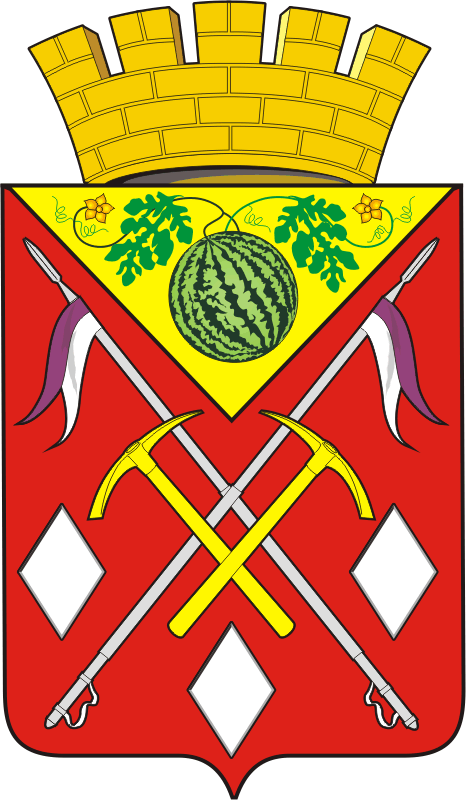 